KRZYŻÓWKA ASTRONOMICZNA DLA KLAS IV-VIII  (LUTY)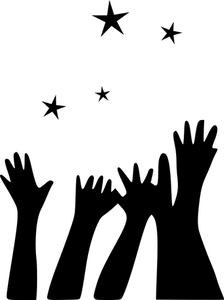 Rozwiąż krzyżówkę (wszystkie hasła to rzeczowniki).W kilku zdaniach,  pisemnie wyjaśnij znaczenie rozwiązaniaRozwiązanie zadania prześlij na email: astrokruszwica@interia.plKoniec terminu przesyłania zadania konkursowego  29 lutego 2020 r                                                                                                POWODZENIA!                                                                    Inne określenie planetoidy.Może być naturalny lub sztuczny (np. Księżyc)Występuje na obu półkulach (Raka i Koziorożca)W Zodiaku, jeden ze skorupiaków. Inaczej, silne wybuchy.Urządzenie optyczne do obserwacji gwiazd.Agencja Kosmiczna.W Zodiaku, rodzeństwo.Naturalny satelita Ziemi.Od 2006 roku uważany za Płanetę karłowatą.Sąsiad Ziemi. Wyjaśnienie hasła: …………………………………………………………………………………………………………………………………..……………………………………………………………………………………………………………………………………………………………………………………………………………………………………………………………………………………………………………………………………………………………………………………………………………………………………………………………………………….                (imię, nazwisko, klasa)…………………………………………………………………………………………………………………1234567891011